Lead Keeper Role Profile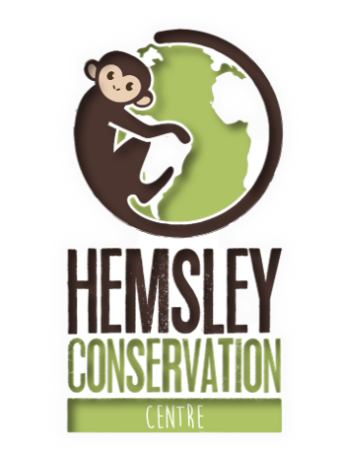 Job Title: Lead KeeperLocation: Hemsley Conservation CentreReports to: Animal Manager / DirectorsManagement: Coordinate and supervise daily operations of zoo keeping team on behalf of the animal manager/director(s).Role Purpose and Dimensions:Coordinate and oversee management of animals under the care of the section.Support the function of senior staff by undertaking additional duties as required.Directly contribute to all aspects of animal care, including husbandry routines, managerial operations and environmental enrichment, and supporting veterinary intervention as required.Improve knowledge of animal biology and management, including observations and record keeping, supporting and participating in zoological research.Support and participate in education, media and marketing initiatives to encourage public understanding of animals and promote the HCC mission.The Role:PlanningPrepare for and attend regular departmental meetings / undertake agreed actions.Animal ManagementCoordinate, oversee and carry out animal husbandry routines and environmental enrichment.Collate and maintain animal observation records.Facilitate and contribute to zoological research.Organise or support animal management operations and veterinary intervention as required.Undertake and maintain records of animal enclosure security checks.Maintain and enhance animal enclosures.Implement and monitor bio-security policy and procedures.Monitor all the animals within your areas of responsibility for signs of illness, injury or distress. Co-ordinate with the animal manager to organise veterinary interventions. Supervise the administration of medical treatments as necessary.Manage, maintain and advance animal welfare including the design and implementation of enrichment and training programmes for animals on the section.Human ResourcesAssist in the management of staff rotas.Advise and supervise junior members of staff.Supervise and mentor junior member of staff and volunteers.Provide six monthly reviews/appraisals for staff.Instigate and manage disciplinary procedures as required.Undertake programme of CPD.Health and SafetyEnsure section adherence to health and safety policies and procedures.Assist with maintaining risk assessments, implement and monitor H&S measures.Maintain understanding and emergency procedures – practice and enact when required.Ensure safe working procedures and staff training are correctly documented, audited and updated as necessary.Communications, education and public awarenessShare relevant information and disseminate organisational news and updates to the team.Facilitate and participate in education, media and marketing initiatives as required.Engage guests informally during course of duties.Compliance and best practiceSupport and participate in zoo licence inspections, and other audits as required.Support and participate in BALAI inspections as required.Maintain understanding of ethical, population management, and animal welfare policies.Ensure section adherence to environmental policy and procedures.Assist other departments and sections in their duties as and when required as directed by senior staff.Assist with zoo wide operations and commercial activities such as events, conferences and experiences.Any other duties instructed by the animal manager or directors.The CandidateQualifications and ExperienceMinimum level 3 in animal management or biological sciences.Extensive knowledge and wide-ranging experience of exotic animal management.Specialist taxonomic knowledge and experience.Demonstrable experience supervising teams.Contemporary knowledge of exotic animal husbandry.Understanding of relevant legislation and best practice.Knowledge of issues affecting zoological collections and their contributions to conservation, science and education.IT skills and proficiency in use of software (word processing, spreadsheets, presentations and animal record systems).Full driving licence valid for the UK.Basic understanding of health and safety requirements.DesirableDegree or equivalent in animal management of biological sciences.AttributesAbility to mentor and provide support for professional and personal development.Aptitude for combining academic and practical aspects of the role.Aptitude for innovation and practical problem solving.Strong communication and people skills.Planning and project management skills.An understanding of the values and behaviour expected within this role.Has the ability to organise work, monitor and set work for junior staff and keep excellent records.Is self-motivating and self-managing. Follows through projects to completion. Has a high standard of personal integrity and professionalism.